РЕСПУБЛИКА  ДАГЕСТАНСОБРАНИЕ ДЕПУТАТОВ МУНИЦИПАЛЬНОГО  РАЙОНА«МАГАРАМКЕНТСКИЙ  РАЙОН»                                         РЕШЕНИЕ № 87 -VIсд  28.12.2016г.                                                                                   с. МагарамкентОб утверждении плана работы Собрания депутатов муниципального района «Магарамкентский район». 	 В соответствии с Регламентом работы Собрание депутатов муниципального района «Магарамкентский район»  РЕШАЕТ:     	Утвердить план работы Собрания депутатов муниципального района «Магарамкентский район» на 2017 год. ПредседательСобрания депутатовМР «Магарамкентский район»  	   	    	                         А.М.Ханмагамедов                                                                                                                                                                                                                                                                                                                                                                                                                                                                                                                                                                                                              Приложение
к Решению Собрания депутатов  МР«Магарамкентский район»от 28. 12. 2016 г.  № 87 -VIсдПримечание:
на заседаниях Собрания депутатов муниципального района в 2017 году рассматриваются иные вопросы, внесенные на рассмотрение в соответствии с Регламентом. Для их рассмотрения не требуется внесения изменений в План работы Собрания депутатов.№п/пНаименованиеВопросаОтветственныйза внесениевопросаМесяц1О состоянии развития  муниципальных учреждений здравоохранения муниципального района «Магарамкентский район».Глава администрации муниципального района «Магарамкентский район»1- квартал, март2О развитии учреждений культуры муниципального района. Глава администрации муниципального района «Магарамкентский район»             -\\-3Отчет  Главы администрации муниципального района о результатах своей деятельности за 2016 год.Глава администрации муниципального района «Магарамкентский район»             -\\-4Отчет о работе контрольно-счетной палаты за 2016 год.Руководитель Контрольно-счетной палаты              -\\-5Об обеспечении занятости населения муниципального района, изменениях на рынке труда.Глава администрации муниципального района «Магарамкентский район». Директор ГУ «Центр занятости населения района».(по согласованию)              -\\-6О качестве питания в дошкольных образовательных учреждениях муниципального района.Глава администрации муниципального района «Магарамкентский район»             -\\-7        Об исполнении бюджета за 2016 год.Глава администрации муниципального района «Магарамкентский район»          -\\-8О состоянии общественной безопасности и профилактике правонарушений в районе.Глава администрации муниципального района «Магарамкентский район» и ОВД по Магарамкентскому району.                            (по согласованию) 2- квартал, май 9Об утверждении комплексной программы социально-экономического развития муниципального района «Магарамкентский район»  республики Дагестан на 2016- 2019 годы.Глава администрации муниципального района «Магарамкентский район»        -\\-10Развитие на территории муниципального района физической культуры и массового спорта.Глава администрации муниципального района «Магарамкентский район»           -\\-11Разработка нормативно правовой базы муниципального района для осуществления полномочий. Собрание депутатов Глава администрации муниципального района «Магарамкентский район»          -\\-12Об исполнении бюджета муниципального района за первое полугодие 2017 года.Глава администрации муниципального района «Магарамкентский район»3-квартал, июль13О внесении изменений в Устав МР «Магарамкентский район».Глава администрации муниципального района «Магарамкентский район»              -\\-14Об исполнении бюджета муниципального района за 9 месяцев 2017 года.Глава администрации муниципального района «Магарамкентский район» 4- квартал, декабрь 15О долгосрочной целевой программе «Энергосбережение» и повышение энергетической эффективности на территории муниципального района «Магарамкентский район» до 2020 года».Глава администрации муниципального района «Магарамкентский район»                -\\-16О действиях по предупреждению и ликвидации чрезвычайных ситуаций природного и техногенного характера МР «Магарамкентский район» РД.Глава администрации муниципального района «Магарамкентский район»                -\\-17Об утверждении бюджета  муниципального района на 2018 год.Глава администрации муниципального района «Магарамкентский район»               -\\-18О Плане работы Собрания депутатов муниципального района на 2018 год. Собрание депутатов                -\\-19О Плане работы Контрольно-счетной палаты на 2018 год.Руководитель Контрольно-счетной палаты                 -\\-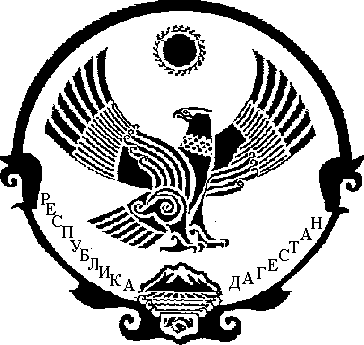 